Σύλλογος Εργαζομένων Νέου Ταχυδρομικού ΤαμιευτηρίουΠανελλήνιος  Σύλλογος Προσωπικού EurobankErgasiasΣύλλογος Προσωπικού Eurobank (Πρώην Αθηνών)Θεσ/νίκη 17/01/2020ΚΟΙΝΗ ΑΝΑΚΟΙΝΩΣΗΚοπή πίτας ΘεσσαλονίκηςΠαρασκευή 24 Ιανουαρίου 2020Συναδέλφισσες, συνάδελφοιΟι Σύλλογοι μας συνεχίζοντας την συνεργασία τους σε δράσεις και εκδηλώσεις, αποφάσισαν για άλλη μια χρονιά, να συνδιοργανώσουν την ετήσια κοπή πίτας στην Θεσσαλονίκη, την Παρασκευή 24 Ιανουαρίου 2020, στο εστιατόριο «Σταφύλι» στα Λαδάδικα.Ώρα προσέλευσης 21:00μ.μ.Για το παράρτημα Θεσσαλονίκης του ΣΕΝΤΤΟ Γραμματέας Αριστείδης Κουτσαμπασόπουλος (6974312007)Για τον ΠΑΣΥΠΕΚωνσταντίνος Ιορδάνου (6944514190)ΓΙΑ ΤΑ ΔΙΟΙΚΗΤΙΚΑ ΣΥΜΒΟΥΛΙΑΟΙ ΠΡΟΕΔΡΟΙ                             ΟΙ ΓΕΝ. ΓΡΑΜΜΑΤΕΙΣΑΝΤΩΝΗΣ ΔΕΛΗΧΑΤΣΙΟΣ                      ΠΑΝΑΓΙΩΤΗΣ ΜΠΛΑΝΑΣΝΙΚΟΛΑΟΣ ΔΕΛΗΓΙΑΝΝΗΣ                   ΒΑΣΙΛΕΙΟΣ ΒΛΑΧΟΣΜΑΡΙΑ ΒΟΤΖΑΚΗ                                  ΔΗΜΟΣΘΕΝΗΣ ΤΖΟΒΑΡΑΣ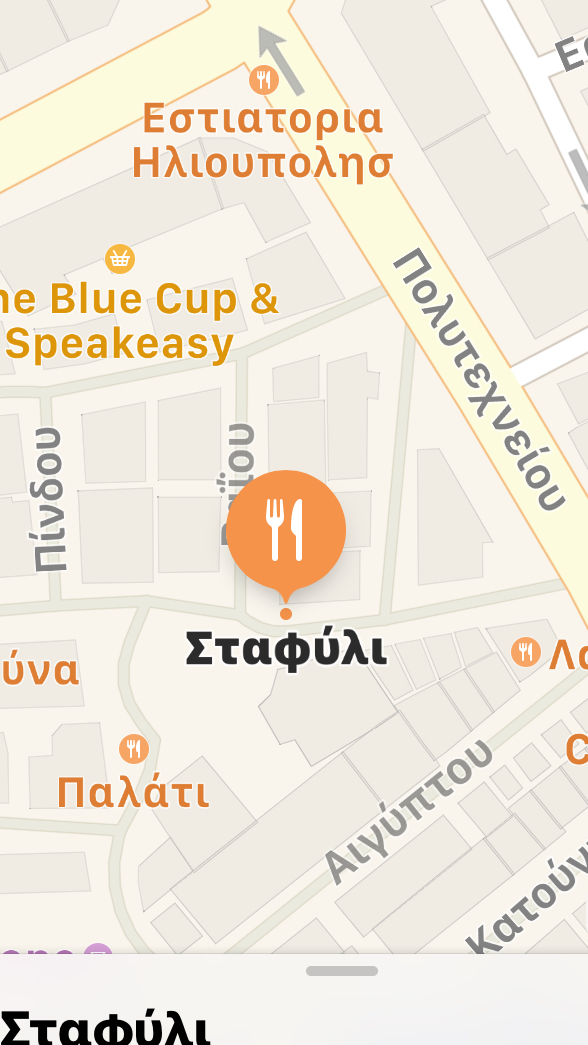 